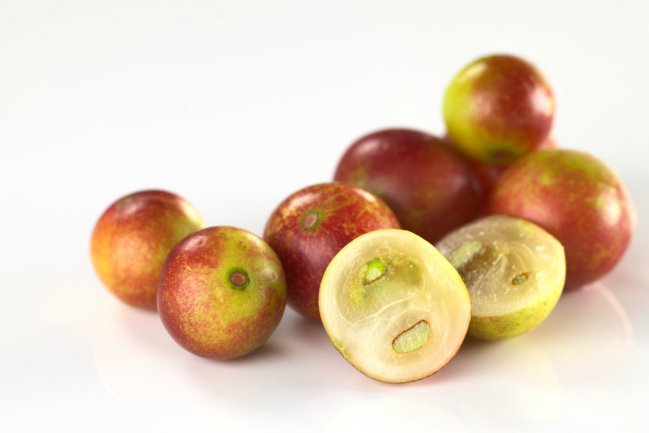 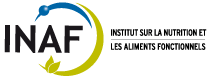 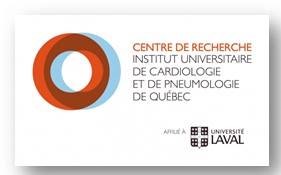 Consommation de camu camu et santé métabolique Le Camu camu est un petit fruit d’origine amazonienneDescription du projetL’INAF recrute des personnes intéressées à participer à un projet de recherche intitulé « Effets de la consommation d’un supplément de camu camu sur les désordres métaboliques associés à un surpoids chez l’humain ». Le projet évaluera les effets prébiotiques d’un supplément de camu camu sur le métabolisme du glucose et des lipides sanguins et sur la composition de la flore intestinale.Critères d’admissibilité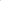 Hommes et femmes de 18 à 75 ansAvoir un indice de masse corporel (IMC) entre 25 et 40 kg/m2Avoir un poids stable depuis 3 moisNe pas prendre de médication pour traiter la tension artérielle, le diabète ou le cholestérol Votre implication Une visite de présélection d’une durée maximale de 45 minutes incluant des prélèvements sanguinsUne visite de 30 minutes environ 2 semaines avant de débuter le protocole pour fournir quelques consignesQuatre visites d’environ 4h00 à l’INAF incluant des prélèvements sanguins, des récoltes de selles (à faire à la maison), un test de tolérance au glucose, une analyse de composition corporelle et des questionnairesVous recevrezUne compensation financière de 200$Un bilan de santéPour plus de renseignements :Julie Marois, M.Sc., Nutritionniste/ Diététiste Tél. : 418-656-2131 poste 405764; courriel : julie.marois@fsaa.ulaval.ca Ce protocole a été approuvé par le Comité d’éthique de la recherche de l’IUCPQ-UL (CÉR : 21854).Ce projet de recherche en nutrition est dirigé par les chercheurs André Marette et Marie-Claude Vohl de l’Université Laval.